基本信息基本信息 更新时间：2024-03-26 12:32  更新时间：2024-03-26 12:32  更新时间：2024-03-26 12:32  更新时间：2024-03-26 12:32 姓    名姓    名王利勤王利勤年    龄39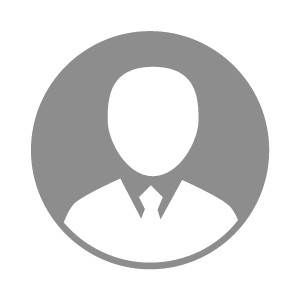 电    话电    话下载后可见下载后可见毕业院校西北农林科技大学邮    箱邮    箱下载后可见下载后可见学    历硕士住    址住    址重庆市渝北区悦来街道悦礼路望江府云景里小区重庆市渝北区悦来街道悦礼路望江府云景里小区期望月薪10000-20000求职意向求职意向行政人事经理,人事经理,人事总监行政人事经理,人事经理,人事总监行政人事经理,人事经理,人事总监行政人事经理,人事经理,人事总监期望地区期望地区重庆市|西安市重庆市|西安市重庆市|西安市重庆市|西安市教育经历教育经历就读学校：西北农林科技大学 就读学校：西北农林科技大学 就读学校：西北农林科技大学 就读学校：西北农林科技大学 就读学校：西北农林科技大学 就读学校：西北农林科技大学 就读学校：西北农林科技大学 工作经历工作经历工作单位：陕西石羊集团农牧有限公司 工作单位：陕西石羊集团农牧有限公司 工作单位：陕西石羊集团农牧有限公司 工作单位：陕西石羊集团农牧有限公司 工作单位：陕西石羊集团农牧有限公司 工作单位：陕西石羊集团农牧有限公司 工作单位：陕西石羊集团农牧有限公司 自我评价自我评价1.本人性格积极乐观，待人友好，为人诚实谦虚，具备良好的沟通能力。
2.工作勤奋，认真负责，能吃苦耐劳，尽职尽责，有耐心。
3.做事原则性强，逻辑性和条理性强，具备团队协作和统筹能力。1.本人性格积极乐观，待人友好，为人诚实谦虚，具备良好的沟通能力。
2.工作勤奋，认真负责，能吃苦耐劳，尽职尽责，有耐心。
3.做事原则性强，逻辑性和条理性强，具备团队协作和统筹能力。1.本人性格积极乐观，待人友好，为人诚实谦虚，具备良好的沟通能力。
2.工作勤奋，认真负责，能吃苦耐劳，尽职尽责，有耐心。
3.做事原则性强，逻辑性和条理性强，具备团队协作和统筹能力。1.本人性格积极乐观，待人友好，为人诚实谦虚，具备良好的沟通能力。
2.工作勤奋，认真负责，能吃苦耐劳，尽职尽责，有耐心。
3.做事原则性强，逻辑性和条理性强，具备团队协作和统筹能力。1.本人性格积极乐观，待人友好，为人诚实谦虚，具备良好的沟通能力。
2.工作勤奋，认真负责，能吃苦耐劳，尽职尽责，有耐心。
3.做事原则性强，逻辑性和条理性强，具备团队协作和统筹能力。1.本人性格积极乐观，待人友好，为人诚实谦虚，具备良好的沟通能力。
2.工作勤奋，认真负责，能吃苦耐劳，尽职尽责，有耐心。
3.做事原则性强，逻辑性和条理性强，具备团队协作和统筹能力。1.本人性格积极乐观，待人友好，为人诚实谦虚，具备良好的沟通能力。
2.工作勤奋，认真负责，能吃苦耐劳，尽职尽责，有耐心。
3.做事原则性强，逻辑性和条理性强，具备团队协作和统筹能力。其他特长其他特长有任职资格体系建设、绩效管理体系建设、培训体系建设能力；有集团子公司的人力资源全盘工作经验，有较强的业务意识；有实验室操作技能和管理经验；有数据分析和管理经验。有任职资格体系建设、绩效管理体系建设、培训体系建设能力；有集团子公司的人力资源全盘工作经验，有较强的业务意识；有实验室操作技能和管理经验；有数据分析和管理经验。有任职资格体系建设、绩效管理体系建设、培训体系建设能力；有集团子公司的人力资源全盘工作经验，有较强的业务意识；有实验室操作技能和管理经验；有数据分析和管理经验。有任职资格体系建设、绩效管理体系建设、培训体系建设能力；有集团子公司的人力资源全盘工作经验，有较强的业务意识；有实验室操作技能和管理经验；有数据分析和管理经验。有任职资格体系建设、绩效管理体系建设、培训体系建设能力；有集团子公司的人力资源全盘工作经验，有较强的业务意识；有实验室操作技能和管理经验；有数据分析和管理经验。有任职资格体系建设、绩效管理体系建设、培训体系建设能力；有集团子公司的人力资源全盘工作经验，有较强的业务意识；有实验室操作技能和管理经验；有数据分析和管理经验。有任职资格体系建设、绩效管理体系建设、培训体系建设能力；有集团子公司的人力资源全盘工作经验，有较强的业务意识；有实验室操作技能和管理经验；有数据分析和管理经验。